APPLICATION FORM – ASPIRING YOUTH WORK MANAGERPlease complete this form electronicallyPART A: PERSONAL INFORMATIONPART B: EMPLOYMENT HISTORY
Starting with your current/most recent employment.PART C: PERSONAL PROFILE 
Please summarise why you believe you are a suitable candidate for the Aspiring Leader Programme. Please expand on experience to date (Limit 200 words)PART D: INFORMATION TO SUPPORT YOUR APPLICATION Please answer the questions below:PART E: EQUALITY, DIVERSITY & INCLUSION The strength of OnSide Youth Zones comes from the diversity of the people within our vibrant network. We are proud that our Youth Zone teams reflect the communities they serve, and we value people working together from a range of different backgrounds locally and nationally, and with different experiences, all with a shared passion for boosting the aspirations of young people across the country. Diversity brings innovation, fresh ideas and creativity, and we actively strive to create a culture that is truly inclusive and fair for all and where everyone in the team can be themself and thrive.OnSide are committed to the standards of fairness, respect, equality, diversity, inclusion and engagement.  If you were accepted on the programme, you would be required to sign up to the following eight leadership principles to address the diversity deficit in charity leadership. These will be addressed throughout the programme. Acknowledge that there is a problem with racial diversity and other aspects of diversity in the charity sector as a whole and commit to working to change that.Recognise the important role leaders have in creating change by modelling positive behaviour and taking action.Learn about racial and other potential diversity bias and how it impacts leadership decisions.Commit to setting permanent and minimum targets for diversity that reflects the participants, donors, beneficiaries and the population of the area that my charity operates in.Commit to action and invest resources, where necessary, in order to improve diversity in your organisation.View staff as the sum of many parts rather than a single entity and recruit to build a diverse group of talented people collectively working towards a shared vision.Recruit for potential, not perfection.Value lived experience, the ability to draw from one’s lived experience and to bring insights to an organisation that can develop its work.PART F: COMMITMENT TO DEVELOPMENT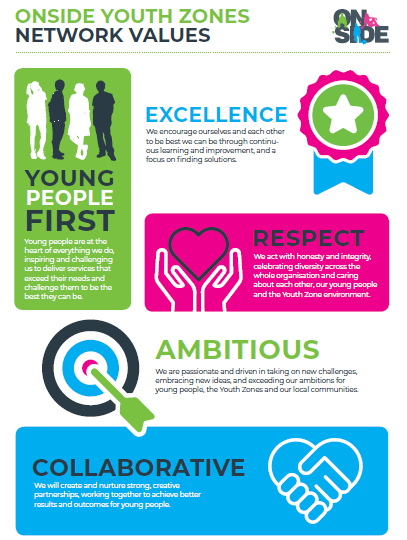 Surname (block capitals)Title:Preferred first nameNames in full (block capitals)Phone (for us to contact you)Email:Current Youth ZoneDatesStart & FinishEmployerName & AddressJob Title, Main ResponsibilitiesMajor AchievementsReason for LeavingYoung People First - Please outline your experience in youth work and leading/managing activities and putting young people first Respect & Collaboration - Please detail your experience of managing staff/volunteers and describe your current management styleExcellence - Please provide an example of how you encourage and influence others around you to be the best they can be. How do you ‘bring them with you’?Ambition - What are your ambitions for young people, Youth Zones and local communities?Please also detail your own career aspirations. Please outline how you demonstrate each of the following standards and how they link with your personal values. (Limit 200 words per standard):Fairness RespectEquality Diversity InclusionEngagement The purpose of the programme is to grow senior leadership across the Network. Candidates who are willing to be geographically mobile may be given preference. If you are based outside London and were accepted on the programme, would you consider a placement in a London based Youth Zone? Similarly, if you are based in London and were accepted on the programme, would you consider a placement in a Youth Zone outside London?Yes/NoIf you were accepted on the programme which of the following Youth Zones would you be prepared to do a placement in for up to 6 months if it became available? (Please select all Youth Zones that apply)Blackburn Youth Zone Bolton Lads & Girls Club  Carlisle Youth Zone  Future Youth Zone Barking & Dagenham  HideOut Youth Zone East Manchester Inspire Youth Zone Chorley  Legacy Youth Zone Croydon  Mahdlo Youth Zone Oldham  Manchester Youth Zone  The Hive Wirral Youth Zone  The Way Youth Zone Wolverhampton  Warrington Youth Club  Wigan Youth Zone  Unitas Youth Zone Barnet  Where would you be prepared to apply for a promotion if one came up in the Network? (Please select all Youth Zones that apply)Blackburn Youth Zone Bolton Lads & Girls Club  Carlisle Youth Zone  Future Youth Zone Barking & Dagenham  HideOut Youth Zone East Manchester Inspire Youth Zone Chorley  Legacy Youth Zone Croydon  Mahdlo Youth Zone Oldham  Manchester Youth Zone  The Hive Wirral Youth Zone  The Way Youth Zone Wolverhampton  Warrington Youth Club  Wigan Youth Zone  Unitas Youth Zone Barnet  Have you discussed your application with your Chief Executive?Yes/No